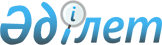 Успен ауданы Богатырь ауылының көшелерінің атауларын қайта атау туралыПавлодар облысы Успен ауданы Богатырь ауылы әкімінің 2016 жылғы 4 сәуірдегі № 1 шешімі. Павлодар облысының Әділет департаментінде 2016 жылғы 20 сәуірде № 5086 болып тіркелді      Қазақстан Республикасының 2001 жылғы 23 қантардағы № 148 "Қазақстан Республикасындағы жергілікті мемлекеттік басқару және өзін-өзі басқару туралы" Заңының 35-бабына, Қазақстан Республикасының 1993 жылғы 8 желтоқсандағы "Қазақстан Республикасының әкімшілік-аумақтық құрылысы туралы" Заңының 14-бабы 4) тармақшасына сәйкес 2015 жылғы 2 желтоқсандағы облыстық ономастика комиссиясының қорытындысы негізінде ШЕШІМ ҚАБЫЛДАЙМЫН:

      1. Успен ауданының Богатырь ауылының көшелерінің атаулары:

      "Степан Разин" көшесі "Бауыржан Момышұлы" көшесі;

      "Пугачев" көшесі "Әлия Молдағұлова" көшесі болып қайта аталсын.

      2. Осы шешімнің орындалуын бақылауды өзіме қалдырамын.

      3. Осы шешім алғаш ресми жарияланған күннен кейін күнтізбелік он күн өткен соң қолданысқа енгізіледі.


					© 2012. Қазақстан Республикасы Әділет министрлігінің «Қазақстан Республикасының Заңнама және құқықтық ақпарат институты» ШЖҚ РМК
				
      Богатырь ауылының әкімі

А. Жұматанова
